附件1  挑战杯主赛道申报作品答辩群名片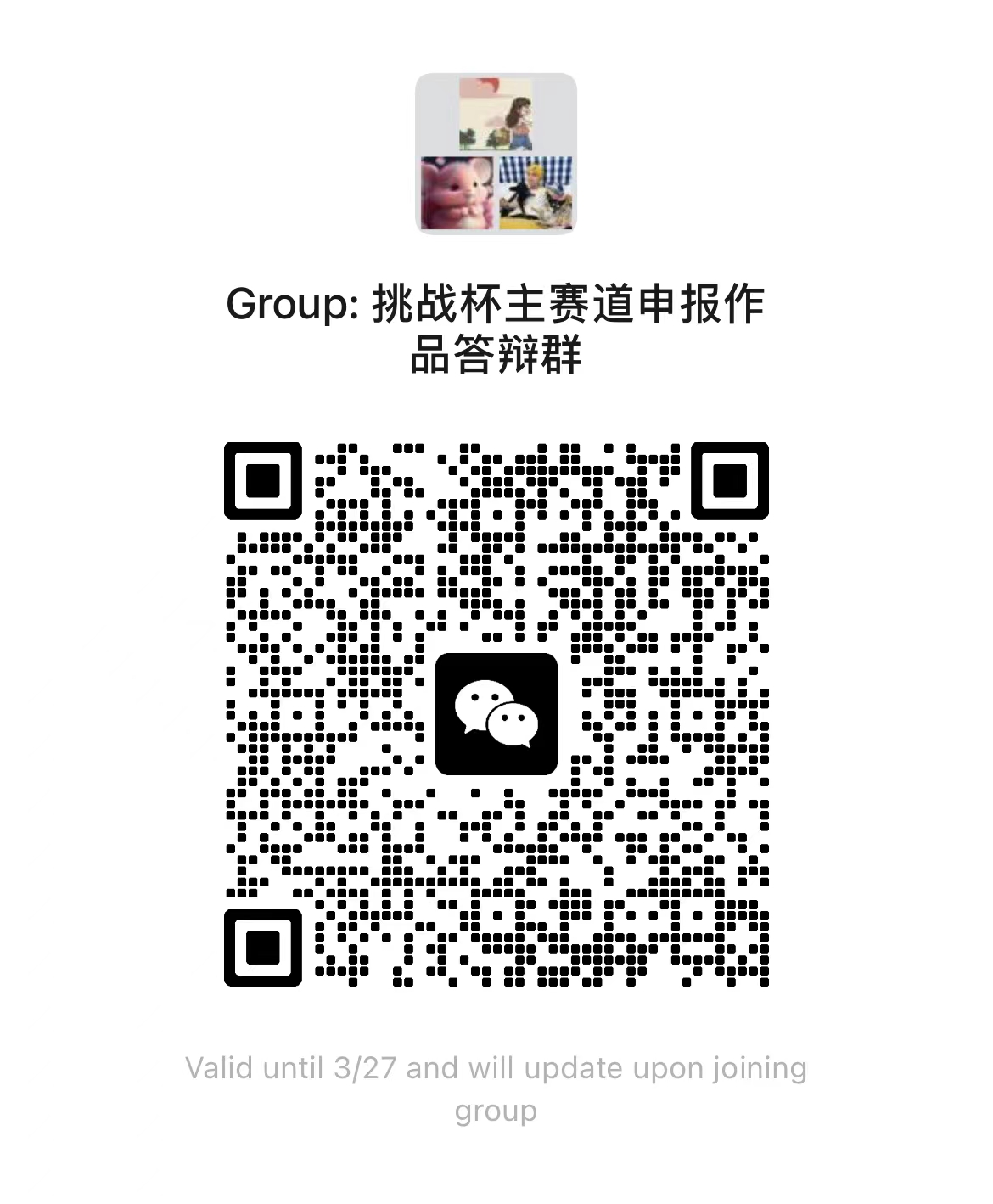 